 Velkommen til dansekveld 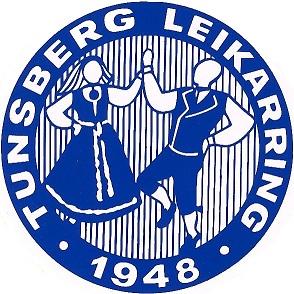 21.april-2018 kl 19.00.Ukuleleklubben skal spille for oss. Det vil bli servert rundstykker med ost og syltetøy. Det koster 100 kr for å komme inn.Mulighet for kjøp av drikke.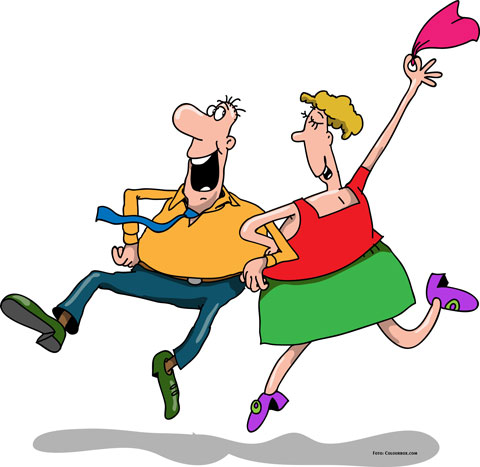 